    Europejski Fundusz Rolny                                                                                                                                 na rzecz Rozwoju Obszarów Wiejskich                                                                                               Operacja pn. „Integracja środowisk wiejskich w Gminie Lubasz poprzez remonty świetlic wiejskich w Sokołowie, Kamionce i Kruteczku ”Operacja współfinansowana ze środków Unii Europejskiej z Europejskiego Funduszu Rolnego na rzecz Rozwoju Obszarów Wiejskich w ramach  działania „Wdrażanie lokalnych strategii rozwoju” Oś 4 Leader w zakresie operacji odpowiadających warunkom przyznania pomocy w ramach działania ,,Odnowa i rozwój wsi ” objętego Programem Rozwoju Obszarów Wiejskich na lata 2007-2013  „Europejski Fundusz Rolny na rzecz Rozwoju Obszarów Wiejskich: Europa inwestująca w obszary wiejskie”…………………………………             /nazwa wykonawcy/……………………………………………………………………             /adres wykonawcy/Oferta dla Gminy LubaszOferujemy kompleksowe wykonanie przedmiotu zamówienia pn.:„Integracja środowisk wiejskich w Gminie Lubasz poprzez remonty świetlic wiejskich w Sokołowie, Kamionce i Kruteczku ”Oferta obejmuje wykonanie zakresu prac wg załączonego kosztorysu ofertowego w poszczególnych obiektach:Świetlica wiejska w Sokołowie :Cena  netto :  ……………………   zł  ; cena brutto :  ………………………  złŚwietlica wiejska w Kamionce :Cena  netto :  ……………………   zł  ; cena brutto :  ………………………  złŚwietlica wiejska w Kruteczku :Cena  netto :  ……………………   zł  ; cena brutto :  ………………………  złŁĄCZNIE Cena oferty netto:  ………………………………… PLNSłownie złotych: …………………………………………………………..…………….Cena oferty  brutto:  ………………………………… PLNSłownie złotych: …………………………………………………………..…………….Oświadczamy, że w cenie uwzględnione są wszystkie koszty wykonania zamówienia. W ofercie nie została zastosowana cena dumpingowa, a także oferta nie stanowi czynu nieuczciwej konkurencji w rozumieniu przepisów ustawy z dnia 16 kwietnia 1993 roku o zwalczaniu nieuczciwej konkurencji (j.t. Dz. U. z 2003 r. Nr 153, poz. 1503 ze  zmianami).W/w zamówienie (roboty budowlane) zostaną wykonane w terminie do dnia - obiekt świetlicy w Sokołowie  11.08.2014 r.- obiekt świetlicy w Kamionce i Kruteczku 18.09.2014 r.Udzielamy gwarancji jakości na wykonane zamówienie na okres 36 – u miesięcy od dnia odbioru końcowego robót. Gwarancja jakości obowiązuje od chwili odbioru końcowego robót. Wyrażamy zgodę, aby uprawnienia z tytułu rękojmi za wady wygasały z upływem okresu udzielonej gwarancji jakości.Oświadczamy, że dokonaliśmy wizji lokalnej na terenie budowy i znany nam jest jego stan faktyczny. Wszelkie poczynione z tego tytułu wnioski i spostrzeżenia zostały uwzględnione.Roboty objęte zamówieniem zamierzamy wykonać sami / przy udziale podwykonawców*.Podwykonawcom zamierzamy powierzyć (zlecić) następujące roboty:………………………………………………………………………………………….………………………………………………………………………………………….Załącznikiem do niniejszej oferty jest kosztorys ofertowy  ( szt. 3 )data ………………………………… 							……………………………………..							        /pieczęć i podpis wykonawcy/* Niepotrzebne skreślić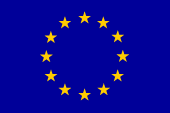 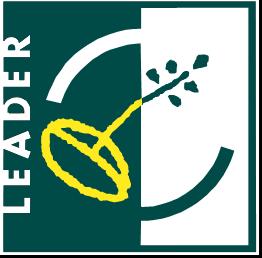 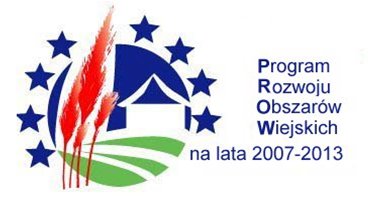 Lp.Zakres pracKwota nettoKwota brutto1.sufity podwieszane2.przebudowa WCLp.Zakres pracKwota nettoKwota brutto1.roboty budowlane - roboty zewnętrzneLp.Zakres pracKwota nettoKwota brutto1.roboty wewnętrzne2.roboty instalacyjne3.roboty zewnętrzne